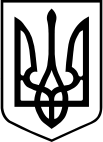 ВІДДІЛ  ОСВІТИ, КУЛЬТУРИ, ТУРИЗМУ ТА СПОРТУВОРОНОВИЦЬКОЇ СЕЛИЩНОЇ РАДИНАКАЗ 17 січня  2023 року                     смт. Вороновиця                                   №  09  Про  організацію  інклюзивного   навчання у  КЗ «Заклад дошкільної освіти «Ромашка» у 2022-2023 навчальному році	На  підставі листа МОН № 1/9-235  від 10.04.2019 р. «Щодо порядку зарахування дітей до інклюзивних та спеціальних груп закладів дошкільної освіти», листа МОН № 1/9-691 від 13.11.2018 р. «Щодо організації діяльності інклюзивних груп у закладах дошкільної освіти», постанови КМУ № 530 від 29.07.2015 р. «Про внесення змін до Положення про дошкільний навчальний заклад», наказу МОН, МОЗ № 240/165 від 27.03.2006 р., зареєстрованого в Міністерстві юстиції України 11.04.2006 за № 414/12288 «Про затвердження Порядку комплектування дошкільних навчальних закладів (груп) компенсуючого типу», наказу МОН, МОЗ № 104/52 від 06.02.2015 р., зареєстрованого в Міністерстві юстиції України 26.02.2015 за № 224/26669 «Про затвердження Порядку комплектування інклюзивних груп у дошкільних навчальних закладах», наказу МОН № 1055 від 04.11.2010 р., зареєстрованого в Міністерстві юстиції України 23.11.2010 за № 1157/18452 «Про затвердження Типових штатних нормативів дошкільних навчальних закладів», наказу МОН № 609 від 08.06.2018 р. «Пpo затвердження Примірного положення про команду психолого-педагогічного супроводу дитини з особливими освітніми потребами в закладі загальної середньої та дошкільної освіти», висновку Інклюзивно-ресурсного центру № ІРЦ-85630/2022/379047 від 30.11.2023, керуючися рішенням 41 сесії VIII скликання Вороновицької селищної ради № 3857 від 17.01.2023,НАКАЗУЮ:1. Організувати  інклюзивне навчання з 01.02.2023 на  2022-2023 н.р. вихованцю:2. Призначити відповідальним за організацію інклюзивного навчання в ЗДО – провідного спеціаліста Яновську І.А..3. Керівнику Комунального закладу «Заклад дошкільної освіти «Ромашка» Вороновицької селищної ради (Грабенко О.В.):3.1. Видати наказ про організацію інклюзивного навчання на вихованця та  здійснити  організаційні  заходи  щодо  забезпечення  інлюзивного навчання  на  2022-2023 н.р..3.2. Призначити асистента вихователя у групу з інклюзивним навчанням.3.3. Утворити команду супроводу для дитини, яка знаходяться на інклюзивному навчанні.3.4. Розробити і затвердити індивідуальну програми розвитку дитини.3.5. Подати документи на тарифікацію педагогічного навантаження  вихователів,  асистента, що вестимуть години в інклюзивній групі у 2022-2023 н.р..4. КУ «Центр фінансово-господарського обслуговування закладів освіти» (Логвина О.В.)  здійснити  тарифікацію оплати педагогічним  працівникам  на  2022-2023н.р. згідно  даного  наказу та наказу керівника закладу.5. Контроль  за  виконанням  даного наказу залишаю  за  собою.Начальник  відділу                                                          Олена ОЦВЕРА      Ольга МУРАХОВСЬКАЗ наказом ознайомлена:          Грабенко О.В.  ___________             ____________№ з/пПрізвище вихованцяНазва ЗДО1.Крицький Артем РомановичКЗ «ЗДО «Ромашка»